Plan your Family Weekend Getaway!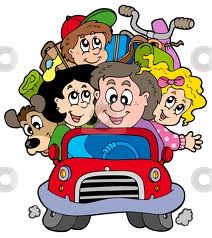 Your family is going to attend an entertainment event together in a city within a half-day’s drive.Since it is your idea, your family has put you in charge of the budget.Plan for four peopleYou will have a budget of $1,000 CADWith a partner or on your own, complete the following research activities.Using the internet, find two hotels near the venue and two hotels 5km+ away from the venue.  Assume your family will need one room for one night.  How much will these rooms cost?  Which will you choose?How many litres of gasoline will your car need to get you to your destination and back?  How much will that cost?Using the internet, find ticket prices, parking prices, and if possible, the prices of snacks and souvenirs.  Could you take public transportation or a taxi from the hotel and save a parking fee?  How much would the fares be?Plan to leave home early Saturday morning and return Sunday.  Your parents want to eat at one nice restaurant, but the rest of the meals can be at fast-food or casual dining restaurants.  Estimate the costs for four people for two breakfasts, two lunches, and one nice dinner.  Don’t forget taxes and tips.Have a plan for what you will do with any extra fundsWith the information you have gathered, create:A complete itinerary including:Detailed plan for each day (Sat & Sun)MapsInclude pictures where they fit, can be in a brochure format or Word documentBudgetUsing spreadsheet software (Excel, Google Sheets), show each itemized expense and its percentage of the total cost.Produce a pie chart or bar graph from your spreadsheet information.Reflection that details why you made the choices for hotel, event, restaurant, etc, and justify to your parents that this money is being well spent. Also, how did marketing affect your purchasing decisions?